附件１外籍人士预约接种二维码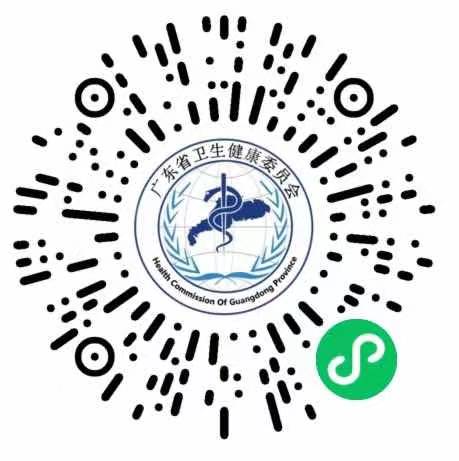 